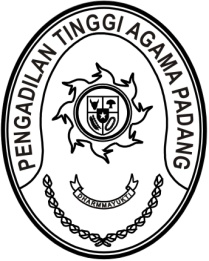 S  U  R  A  T      T  U  G  A  SNomor : W3-A/              /PS.00/IX/2023Menimbang 	: 	bahwa Pengadilan Tata Usaha Negara Padang melaksanakan acara Penandatanganan Memorandum of Agreement (MoA) dengan Fakultas Hukum Universitas Andalas yang diikuti oleh Pengadilan Tinggi Agama Padang;Dasar 	:    	Undangan Ketua Pengadilan Tata Usaha Negara Padang nomor W1-TUN2/1385/KPTUN/HM2.1.1/IX/2023 tanggal 1 September 2023;MEMBERI TUGASKepada 	: 	1.	Dra. Hj. Rosliani, S.H., M.A., 196310081989032003, Pembina Utama (IV/e), Wakil Ketua;		2. Doan Falltrik, PPNPN;Untuk	:	mengikuti kegiatan Penandatanganan Memorandum of Agreement (MoA) dengan Fakultas Hukum Universitas Andalas di Aula Pascasarjana Fakultas Hukum Universitas Andalas pada tanggal 11 September 2023;		Surat tugas ini dibuat untuk dipergunakan sebagaimana mestinya.       8 September 2023       Ketua,PelmizarTembusan:Yth. Pelaksana Tugas Direktur Jenderal Badan Peradilan Agama Mahkamah Agung RI;